มหาวิทยาลัยกรุงเทพ			เรื่อง 	ขออนุมัติเบิกงบสนับสนุนการเข้าร่วมนำเสนอ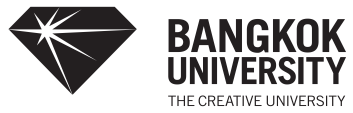 			ผลงานในการประชุมวิชาการ			 เพื่อพิจารณา	 เพื่ออนุมัติ 	 เพื่อรับทราบBANGKOK UNIVERSITY			เรียน 	รอง วพ. ผ่าน ผอ.สว./ผอ.มค./คณ......../รอง ค......../				หภ. ................บันทึกภายใน			จาก    	……………………………………………………………… INTER OFFICE MEMO			วันที่    	………………………………………*****************************************************************************************************เนื่องด้วยดิฉัน/กระผม อาจารย์...............................................................  หน่วยงาน..............................................ประสงค์จะส่งบทความ เรื่อง “........................................................................................................................................” เข้าร่วมนำเสนอผลงานในการประชุมวิชาการ ……………………………………………………………………………………………........
ซึ่งจัดโดย............................................................................................................................................................................
ณ ..............................................................................................ระหว่างวันที่ .......................................................(รายละเอียดดังเอกสารแนบ)งานประชุมวิชาการนี้ มีผู้ทรงคุณวุฒิผู้ประเมินบทความ (Peer Review) และมีรายงานสืบเนื่องจากการประชุมวิชาการ (Proceeding) เพื่อเผยแพร่งานวิจัยฉบับเต็ม เป็นไปตามเกณฑ์ในประกาศมหาวิทยาลัยที่ 16/2565 เรื่อง การให้รางวัล การเสริมแรงจูงใจ และผลักดันให้อาจารย์ผลิตผลงานวิชาการในการนี้ ดิฉัน/กระผม จึงใคร่ขออนุมัติเบิกค่าลงทะเบียนเข้าร่วมการประชุมวิชาการและนำเสนอผลงาน จำนวน................................. บาท (....................................บาทถ้วน)และดิฉัน/กระผม ขอรับรองว่าข้าพเจ้าเป็นเจ้าของผลงาน และ/หรือ มีส่วนร่วมในการผลิตผลงานชิ้นนี้จริงจึงเรียนมาเพื่อโปรดพิจารณาอนุมัติความเห็นของผู้บังคับบัญชาสำหรับสำนักมาตรฐานคุณภาพการศึกษาส่วนนี้สำหรับสายวิจัยและพัฒนานวัตกรรมการศึกษาลงชื่อ...........................................หภ. .......(                                                )........../.................../...........ลงชื่อ........................................รอง .........(                                                )........../.................../...........ลงชื่อ............................................คณ …......(                                                  )........../.................../...........ได้ตรวจสอบแล้ว พบว่า งานประชุมวิชาการดังกล่าว 	  สามารถนับคะแนนผลงานในเล่ม SAR (รายงานการประเมินตนเอง)		โดยสามารถนับได้ ............. คะแนน 	ปีการศึกษา ...............................
	      	ทั้งนี้ ผลงานที่ยื่น 	 ตีพิมพ์เผยแพร่เรียบร้อยแล้ว	 ยังไม่ได้เผยแพร่	  ไม่สามารถนับคะแนนผลงานได้ลงชื่อ..............................................ผอ.มค.........../.................../........... ได้ตรวจสอบแล้ว พบว่า ผลงานดังกล่าวเป็นไปตามเกณฑ์
ได้รับงบสนับสนุน จำนวน ...............................................บาท  อื่น ๆ ระบุ .........................................                ลงชื่อ..............................................ผอ.สว.........../.................../........... อนุมัติให้งบสนับสนุนเป็นจำนวน .....................................บาท อื่นๆ ระบุ .............................ลงชื่อ...............................................รอง วพ.........../.................../...........